Vadovaudamasi Lietuvos Respublikos vietos savivaldos įstatymo 16 straipsnio 2 dalies 18 punktu, 18 straipsnio 1 dalimi, Pagėgių savivaldybės taryba n u s p r e n d ž i a:1. Pakeisti Mokesčio už vaikų išlaikymą Pagėgių savivaldybės švietimo įstaigose, įgyvendinančiose ikimokyklinio ir priešmokyklinio ugdymo programas, nustatymo ir tvarkos aprašo, patvirtinto Pagėgių savivaldybės tarybos 2013 m. kovo 26 d. sprendimu Nr. T-71 „Dėl mokesčio už vaikų išlaikymą Pagėgių savivaldybės švietimo įstaigose, įgyvendinančiose ikimokyklinio ir priešmokyklinio ugdymo programas, nustatymo ir tvarkos aprašo patvirtinimo“, 17 punktą ir jį išdėstyti taip:„17. Mokestis už vaiko išlaikymą (maitinimą ir ugdymo reikmių tenkinimą) nemokamas:             17.1. jeigu vaikas nelanko įstaigos vasaros metu (birželio – rugpjūčio mėn.);  17.2. kai vaikui paskirtas privalomas ikimokyklinis ugdymas;  17.3. už Pagėgių savivaldybės teritorijoje gyvenančius ir turinčius laikiną leidimą gyventi Lietuvos Respublikoje dėl humanitarinių priežasčių Ukrainos piliečių vaikus – tris mėnesius.“2. Pagėgių savivaldybės švietimo įstaigų patirtas išlaidas, dėl šio sprendimo 17.3 papunktyje nurodytų sąlygų, kompensuoti Pagėgių savivaldybės biudžeto lėšomis.            3. Sprendimą paskelbti Teisės aktų registre ir Pagėgių savivaldybės interneto svetainėje www.pagegiai.lt.Savivaldybės meras				                Vaidas Bendaravičius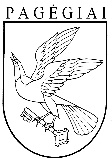 Pagėgių savivaldybės tarybasprendimasdėl PAGĖGIŲ SAVIVALDYBĖS TARYBOS 2013 M. kovo 26 D. SPRENDIMOnR. T-71 „Dėl MOKESČIO UŽ VAIKŲ IŠLAIKYMĄ PAGĖGIŲ SAVIVALDYBĖS ŠVIETIMO ĮSTAIGOSE, ĮGYVENDINANČIOSE IKIMOKYKLINIO IR PRIEŠMOKYKLINIO UGDYMO PROGRAMAS, nUSTATYMO ir TVARKOS APRAŠO paTVIRTINIMO“ pakeitimo2022 m. gegužės 26 d. Nr. T-70Pagėgiai